Chemie 9. ročník – náhradní práce za hodinu 12. 5.Dobrý den!Dnes vám pošlu pracovní list na opakování plastů stavebních hmot a odpadů.Probereme si novou látku, která se bude týkat rostlin.Všichni víte, že rostliny potřebují ke svému životu teplo, světlo, vodu a v ní rozpuštěné živiny. (přírodověda 5. třídy). No jo, ale ne všechny půdu jsou stejně bohaté na živiny. Lidé potřebují, aby rostliny dávaly co nejvíce plodů nebo semen, aby nás uživily.Půdu hnojíme – hnojivy živočišného původu – hnůj, chlévská mrva, rostlinného původu – kompost, a také průmyslově vyráběnými hnojivy.Pro Zemi jsou lepší hnojiva přirozená – z rostlin a živočichů, ale ta někdy nestačí.Průmyslová hnojiva- hnojiva vyrobená chemicky- obsahují vázaný dusík, fosfor a draslík a další důležité prvky (vápník, hořčík, síra, a další)- můžeme je vhodně dávkovat – podle potřeb rostlinné- musí se dávkovat přesně a nesmí se dávkovat dlouhodobě- dlouhodobé nadměrné používání ničí půdu a může se dostat do spodních vod- výhodnější je používání přírodních hnojivOTÁZKA : Když chceme podpořit růst rostlina na zahrádce, jaké vlastnosti musí mít hnojivo?a) rozpustné ve vodě			b) být levné		c) nevyskytovat se v příroděPesticidy - jsou to jedy- zabíjejí škůdce, které napadají užitkové rostliny, ale také plísně, houby a plevele- mohou být při vdechnutí nebo požití nebezpečné pro člověka a naše mazlíčky- při práci s nimi musíme důsledně dodržovat ochranná opatření a návod výrobce- nesmí se jich použít více, než je nezbytně nutné!- užívat jen v nejnutnějších případech!- konzumace potravin znečištěných pesticidy má dlouhodobě negativní dopad na člověka	- některé z nich mají karcinogenní účinky (mohou vyvolat a podpořit růst nádorů – 	rakovina)	- látka se hromadí v těle a buď vyvolá rakovinné bujení nebo může způsobovat změnu v 	dědičném vybavení lidských buněk - vždy bychom měli napřed zvážit jinou cestu – plevel vytrhat, na škůdce zkusit přírodní postřiky – třeba na mšice nikotinový postřik z cigaret (návody jsou na internetu)- běžně u nás používaný pesticid se jmenuje Roundap. V některých zemích světa je zakázaný.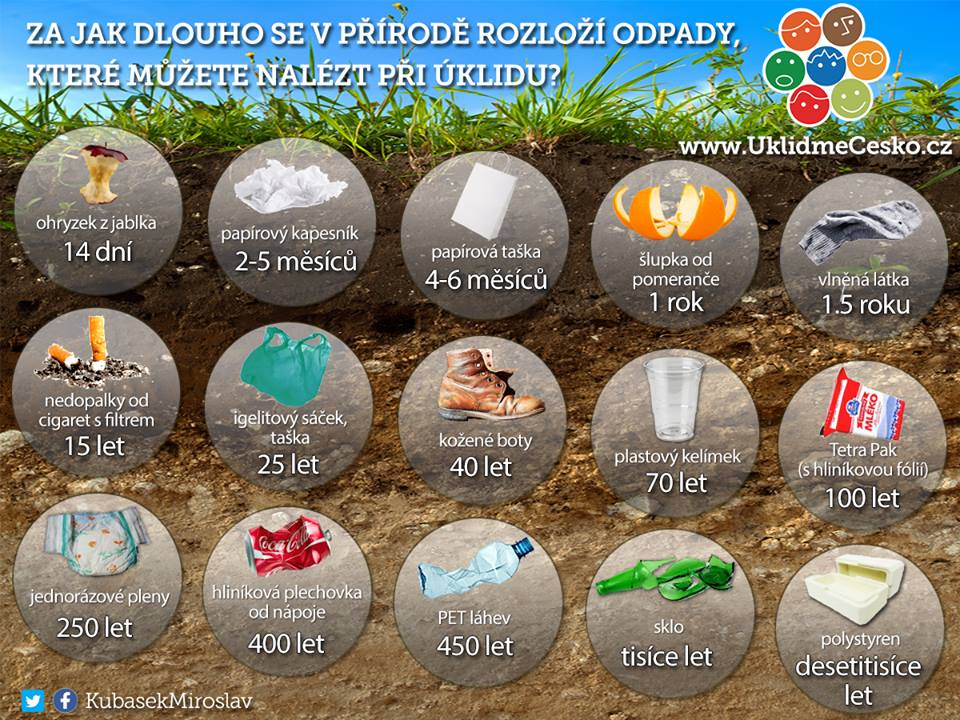 PS – strana 21Obrázek – k plastůmMějte se krásně!Monika Kárníkovázdroj:https://zivotjakoumeni.cz/jak-dlouho-se-rozkladaji-odpadky-v-prirode/ TROCHA EKOLOGIE (NIKOHO NEZABIJE) :-)První 4 úkoly jsou na zamyšlení, ale s naší tématikou souvisí.TEXT Neuvěřitelný rozvoj poznání přináší člověku mnoho výhod pro jeho život. Na druhou stranu však vede k řadě hrozeb. Patří k nim i velký nárůst odpadů, které znečišťují vodu, půdu i vzduch. Jak se s tím současná společnost vyrovnává? Co ví te o těchto problémech?Úkol č. 1V anketě o problematice odpadů byly zaznamenány následující odpovědi. Označte, zda uvedené odpovědi vyjadřují také váš názor.a) Problém je významný, ale odpovědnost má stát, úřednící v obcích.		ANO	NE	Pro jednotlivce (každého z nás) významný není .b) Jde o problém jiných států, nás se netýká						ANO	NEc) Jde o problém týkající se každého z nás						ANO	NEd) Nad problematikou odpadů nepřemýšlím, je mi to lhostejné			ANO	NEÚkol č. 2Zamyslete se nad svým ekologickým chováním. Jak je to u vás doma?a) třídíte odpad			VŽDY		ČASTO	OBČAS	NIKDYb) používáte výrobky z recyklovaného papíru		VŽDY		ČASTO	OBČAS	NIKDYc) používáte čistící a pracíprostředky podléhající biologickému rozkladu				VŽDY		ČASTO	OBČAS	NIKDYÚkol č. 3Na plastových obalech výrobků je označení, které vyjadřuje, že je takový obal recyklovatelný. Nakreslete nebo napište 2 symboly tohoto značení. (podívejte se doma na obal od mléka nebo na tašku z Alberta, kelímky od jogurtu – zkuste ten symbol najít)Úkol č. 4Napiš aspoň 3 výrobky, jejichž obal NELZE recyklovat.Úkol č. 5Jaké plasty znáš? Co se z nich vyrábí? U každého plastu uveď aspoň 3 výrobky.1. POLY_____________2. POLY_____________3. POLY_____________Úkol č. 6přiřaď k sobě (něco se hodí k oběma a něco ne)z čeho se vyrábí MALTA			hašené vápno		cementz čeho se vyrábí BETON		písek		štěrk			voda